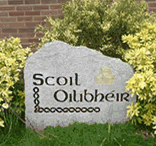 Nuachtlitir 28-9-2017Mórphictiúr ag an Halla| Mural at the HallaTáimid an-bhuíoch de Joanne ó Chumann na dTuismitheoirí atá i mbun oibre ar mhórphictiúr in aice an halla le cabhair ó mhúinteoirí Caitríona, Gráínne agus Pádhraic. Beidh sé seo ina áis teagaisc amach anseo agus cuirfidh sé go hiontach leis an áit mar mhaisiúchán freisin.We’re very grateful to Joanne ffrom our Parents’ Association who’s hard at work on a mural beside the halla with help from Múinteoirí Caitríona, Gráinne agus Pádhraic. This will be a teaching resource in teh future and also a lovely decoration.  	  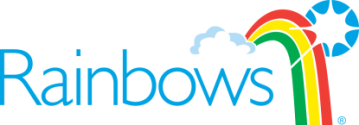 Mar chuid dár gClár Tréadchúraim, tá áthas orainn gur féidir linn an deis seo a thabhairt do dhaltaí a bhfuil taithí acu ar an mbás, ar an scaradh nó ar an gcolscaradh.  Is clár 12 seachtain é seo.Is grúpa tacaíochta é Rainbows a chabhraíonn le páistí focail a chur ar a gcuid mothúchán. Bíonn siad in ann obair tríd an mbrón agus a gcuid féinmhuinín a fhorbairt agus a mhéadú.  Tosaíonn siad ar thitim isteach leis an méid a tharla sa teaghlach.Ní grúpa comhairleoireachta é Rainbows. Is suíomh sábháilte príobháideach é ina ndéanfaidh páistí a gcuid mothúchán a roinnt lena chéile agus le hÉascaitheoirí oilte.D’éirigh go han-mhaith le cláracha eile a rinneamar le blianta beaga anuas agus tá sé i gceist againn clár eile a rith san Fhómhar. Táimid ag glacadh le hainmneacha faoi láthair más suim leat go mbainfeadh do pháiste páirt ann.  Bí ag caint le Múinteoir Lára má tá ceist ar bith agat faoi.     As part of our Pastoral Care programme, we are delighted to be in a position to offer our students who have experienced loss through bereavement, separation or divorce in their family the opportunity to participate in the Rainbows 12 week programme.Rainbows is a support group that helps children put their feelings into words, work through their grief, build a stronger sense of self-esteem, and begin to adapt to what has taken place in the family.  Rainbows is not a counselling group.  It is a safe, confidential setting where children will share their feelings with each other and with trained Facilitators.We have run some very successful programmes in the past few years and plan to run another programme in the Autumn. We are currently taking names of those interested in participating.If you require any further information, please do not hesitate to contact Múinteoir Lára.Aifreann Oilibhéir Beidh Aifreann Oilibhéir ar an Aoine seo ar 12 agus rachaidh na páistí abhaile ina dhiaidh. Tá fáilte roimh gach éinne agus ba bhreá linn slua iontach a fheiceáil.  Bígí an-chúramach sa trácht le bhur dtoil agus bain úsáid as Páirc na Mílaoise don pháirceáil.Aifreann Oilibhéir takes place this Friday at 12 and the children will go home afterwards. Everybody’s welcome and we hope to see a large crowd. Please be very careful with traffic and utilise the Millenium Park for parking. Meánscoileanna | Secondary SchoolColáiste Mhuire Oíche Oscailte - Máirt 10 Deireadh Fómhair 19:00 – 21:00Open nIght in Coláiste Mhuire on 10 October 19:00-21:00Cúrsaí Spóirt |Sports Chuir Múinteoir Caitríona agus Máistir Conal tús iontach leis an gcispheil an Aoine seo caite agus bhí buanna iontacha ag na cailíní agus na buachaillí. Maith sibh! Tá foirne peile na gcailíní agus na mbuachaillí ag imirt sna cluichí ¼ ceannais an tseachtain seo. Ádh mór leo agus le Múinteoir Colleen agus le Máistir Pádhraic.   Múinteoir Caitríona and Múinteoir Conal got the basketball off to a great start with two wins for the boys and the girls. Well Done! The boys’ and girls’ football teams are in action this week in the ¼ finals.  Best of luck to Múinteoir Colleen and Múinteoir Pádhraic. CMS | Coolmine Musical SocietyTá oíche mhór eagraithe ag cairde na scoile, Coolmine Musical Society ar 20 Deireadh Fómhair sa Clonsilla Inn. Beidh ceol ó na 50í, 60í agus na 70í, €10 ar an doras le cead gléasadh suas agus duaiseanna ar an oíche. Our friends in Coolmine Musical Society have a big night on 20 October in the Clonsilla Inn. There will be music from the 50s, 60s and 70s, €10 on the door and fancy dress optional. Prizes on the night.   Dátaí don Dialann |Dates for the Diary10-10-2017		 Oíche Oscailte Choláiste Mhuire | Open Evening Coláiste Mhuire         19:00-21:00 i Coláiste Mhuire                                              Aifreann Oilibhéir | Annual Mass                       12:00 sa scoil, páistí abhaile ina dhiaidhAoichainteoir do thuismitheoirí -Stella O’Malley | Guest Speaker for Parents – Stella O’Malley          20:00 sa Scoil26-10-2017	                        Tráth na gCeist Bhliantúil na Scoile | Annual Table Quiz                                                         20:00 sa Bell22-11-2017                                           Cruinnithe na dTuismitheoirí |Parent Teacher Meeting                               14:45 – 17:45 sa Scoil27-10-2017 				               Sos na Samhna | Halloween Break		              Dúnta go dtí an 6 -11-2017                           		 	         Seó na nÓg |Junior Christmas Show                                Tosú ar 11:00 sa halla22-12-2017   	                                                   Dúnadh don Nollaig | School closes for Christmas		      Páistí abhaile ar a 12Seanfhocail na Míosa |Proverbs of the MonthPlease have a look at these proverbs and discuss with your childDéan iad seo a leanas a fhiosrú agus a phle le do pháisteNuair a bhíonn an cat amuigh bíonn an luch ag rinceNí hé lá na báistí lá na bpáistí  Is hé lá na gaoithe lá na scolbBriseann an dúchas trí shúile an chaitBain triail as |Give it a goBa bhreá linn cur le labhairt na Gaeilge sa chlós ar maidin. Tá cúpla nath simplí anseo a chuirfidh tús brea Gaelach leis an lá scoile duit. We’d love to add to the amount of Irish spoken in th ayrd in the mornings.  There are a few simple sayings below that will get your school day off to a grand, Irish start!Dia dhuit ar maidin Hello this morningConas atá tú ar maidin? How are you this morning?Nach bhfuil an mhaidin go hálainn? Isn’t this morning lovely?Nach bhfuil an mhaidin go hainnis? Isn’t this morning miserable?Aon scéal? Any news? 